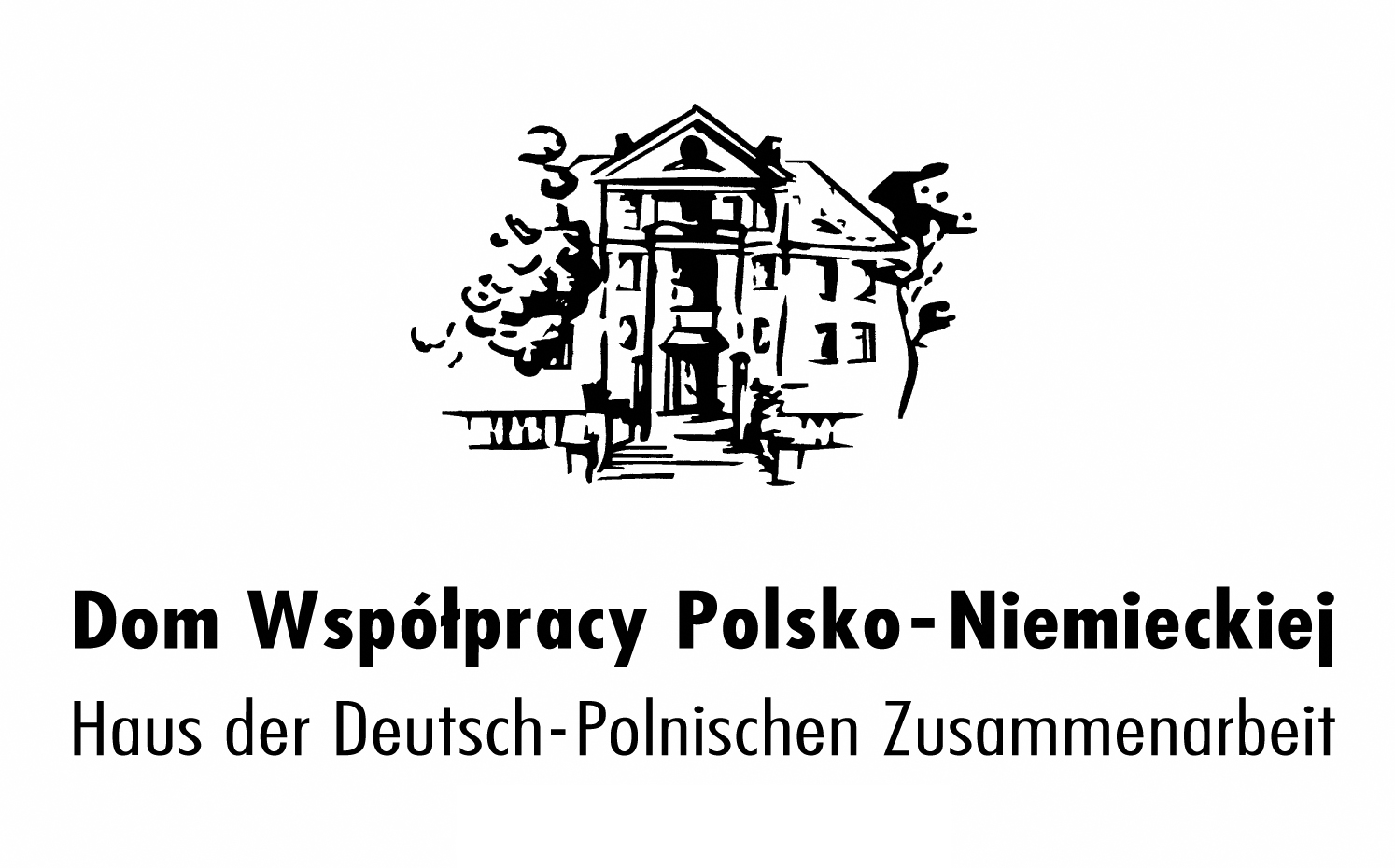 FORMULARZ ZGŁOSZENIOWYSzkolenie dla multiplikatorów oraz seminarium:„Gra symulacyjna. Udzielmy głosu mniejszości”Termin Szkolenia: 20.11.2014 r.Miejsce: Dom Współpracy Polsko-Niemieckiej, Opole ul. 1 Maja 13/2Termin seminarium: 20-22 listopada 2014 r.Miejsce: Hotel Mercure, Opole ul. Krakowska 57imię i nazwisko……………………………………………………………………………………....wiek……………………………………………………………………………………………………adres do korespondencji……………………………………………………………………………nr tel./fax………………………………………………………………………………………………e-mail………………………………………………………………………………………………….znajomość języka niemieckiego:   biegła w mowie i piśmie          komunikatywna            nie znam języka niemieckiegoistnieje możliwość wzięcia udziału zarówno w szkoleniu jak i w seminarium,wezmę udział:   w szkoleniu w dniu 20.11.2014 r.          w seminarium w dniach 21-22.11.2014 r.-   będę korzystać z noclegu w dniach 21/22.11.2014 r.        TAK         NIE-   proszę o posiłki wegetariańskie                                         TAK         NIEUdział w szkoleniu jest bezpłatny, natomiast opłata za seminarium wynosi 50 zł. Opłata obejmuje częściowe koszty związane z noclegiem w hotelu Mercure oraz posiłkami.Opłatę prosimy dokonać przelewem na konto 02 1140 1788 0000 3324 9900 1001                                 z dopiskiem „Udzielmy głosu mniejszości”, lub gotówką w biurze Domu Współpracy Polsko-Niemieckiej w Opolu ul. 1 Maja 13/2,w terminie do dnia 18.11.2014 r.Wysyłając niniejszy formularz zgłoszenia wyrażam zgodę na przetwarzanie moich danych osobowych niezbędnych do realizacji procesu rekrutacji (zgodnie z Ustawą z dnia 29.08.1997 roku o Ochronie Danych Osobowych; tekst jednolity: Dz. U. z 2002r. Nr 101, poz. 926 ze zm.).                                                                                                         ……………………………………                                                                                                                            Podpis               Kartę uczestnictwa prosimy przesłać na adres mailowy:anna.graba@haus.pl
lub na adres: Dom Współpracy Polsko- Niemieckiej ul. 1-go Maja 13/2 45-068 Opole,lub faks: ( 077) 402 51 15do dnia 14 listopada 2014 r.